Maths activities - Monday 18th January 2021Activity 1Either draw 51 squares (approx. 4x4 cm) or print off the squares provided. Children to write a number in each square from 0-50 – make sure they write the numbers and the digits the right way round. Then cut the squares out and shuffle them before asking children to arrange them into a long number line (or section of a 100 square if that is easier due to space). You could then ask them to only do part of the line eg. between 23 and 47. Or you could ask them to rearrange the numbers in descending order, starting from 50.Activity 2For the second activity, you will need 50 small objects – perhaps pieces of dry pasta, match sticks, pencils, pegs, buttons…whatever you have! Take a handful and ask the child to count them. Many children lose track part way through. Then suggest they sort them into sets of 10 to make it easier to keep track – they count the whole sets of 10 and then the extra ones. Repeat several times with different quantities. This should improve accuracy and reinforce the fact that the first digit represents how many tens are in a number.When your child has completed both the activities above, they could tackle the questions below.How many muffins are there? See if you can answer without counting every single muffin!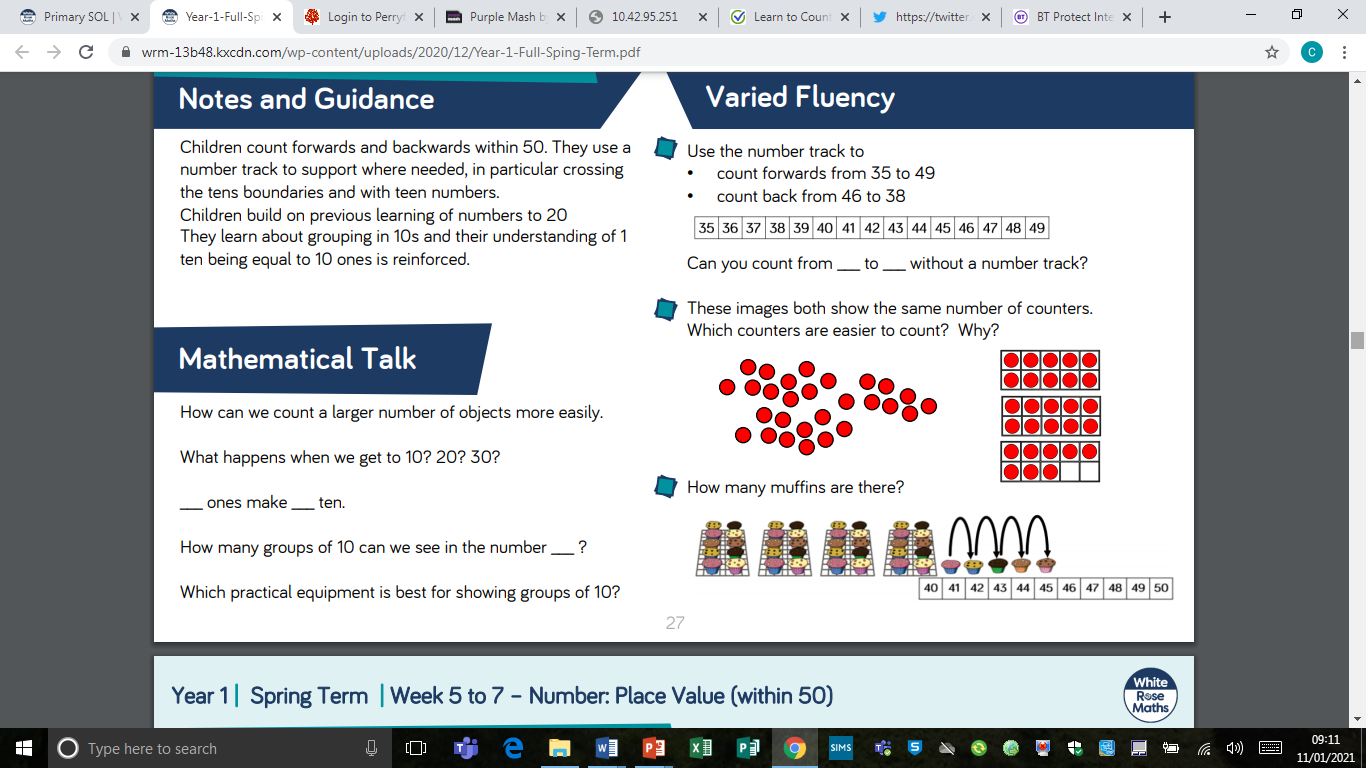 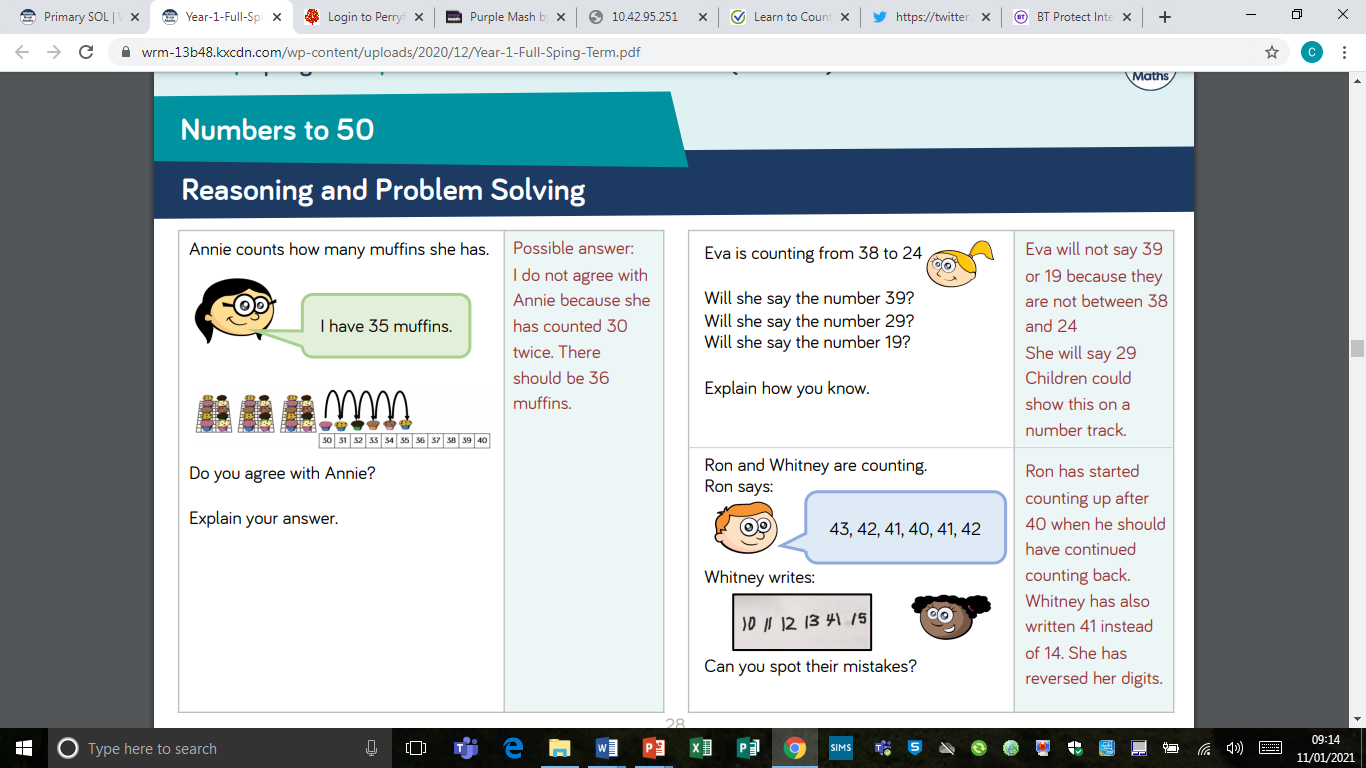 ******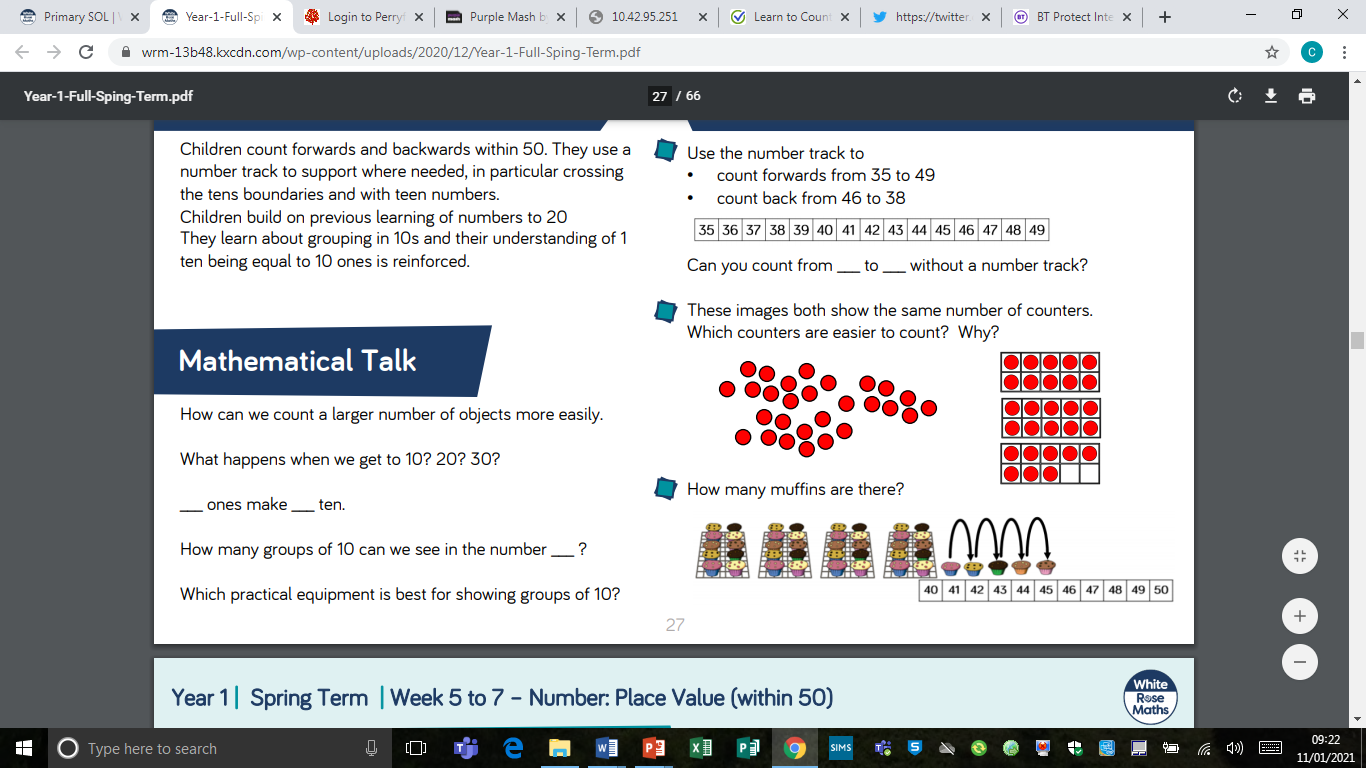 